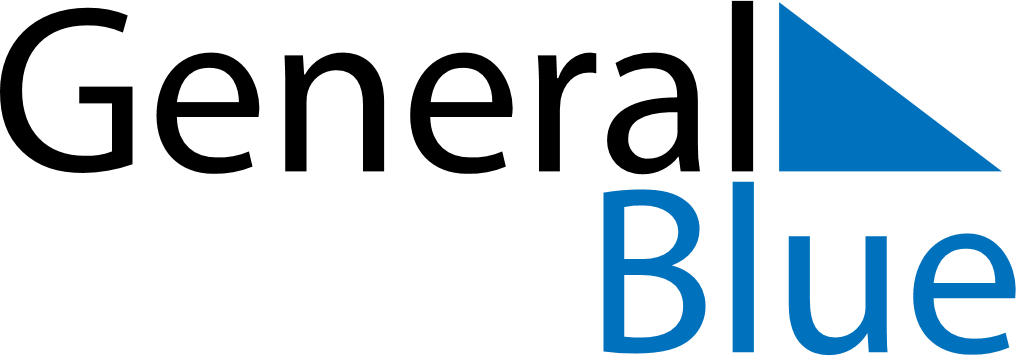 December 2030December 2030December 2030December 2030United Arab EmiratesUnited Arab EmiratesUnited Arab EmiratesSundayMondayTuesdayWednesdayThursdayFridayFridaySaturday12345667National Day8910111213131415161718192020212223242526272728First day of Ramadan293031